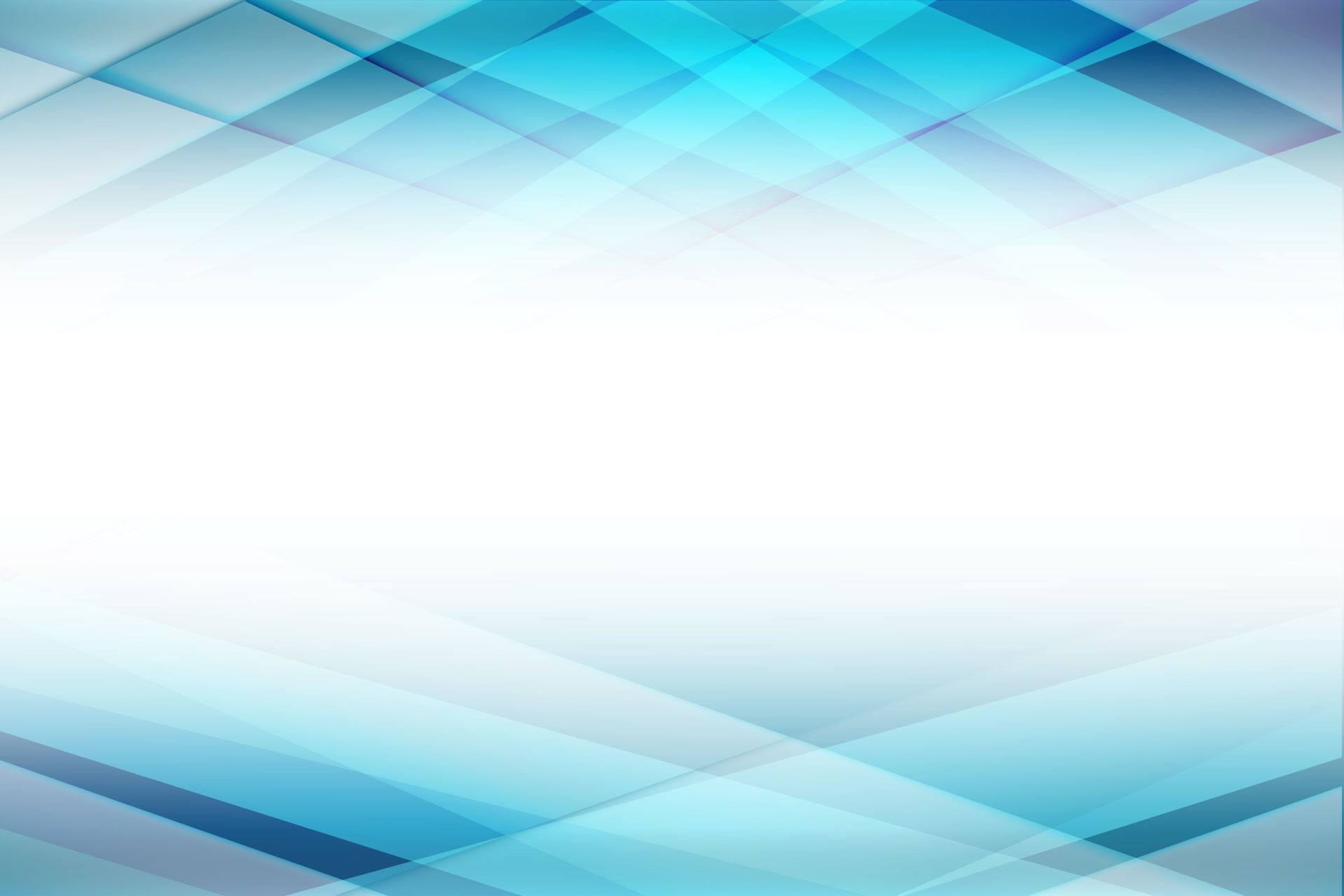 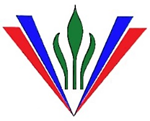 ЗДЕСЬ ВАС ВЫСЛУШАЮТ ЗДЕСЬ ВАМ ПОМОГУТЖизнь бывает порой непроста.Но для тех, кто не справился самЕсть надежная наша рука-Мы предложим всегда её вам.Социальный работник готовВам помочь, вас услышать, понять.Тем, кто нашим укрыт крыломМы поможем счастливыми стать.Так непросто семью заменить,Об обидах ваших узнать,Но законом нашей страныВсе мы призваны вам помогать.		О. Белозеров, О. ВоробьеваНАШИ КОНТАКТЫ:Адрес: 412860 р.п. Лысые Горыул. Железнодорожная, 31Телефон: 8(845-51) 2-12-12Е-mail: lcorcson@mail.ru Официальный сайт:www.lgcsznsar.ru РЕЖИМ РАБОТЫ:Понедельник – четверг:с 9:00 до18:00 часовПятница: с 9:00 до 17:00 часовПерерыв на обед: с 13:00 до 13:48 часовВыходной:суббота, воскресеньеЗАВЕДУЮЩИЙ ОТДЕЛОМ:Купцова Марина АлександровнаМИНИСТЕРСТВО СОЦИАЛЬНОГО РАЗВИТИЯ САРАТОВСКОЙ ОБЛАСТИГОСУДАРСТВЕННОЕ АВТОНОМНОЕ УЧРЕЖДЕНИЕ САРАТОВСКОЙ ОБЛАСТИ«КОМПЛЕКСНЫЙ ЦЕНТР СОЦИАЛЬНОГО ОБСЛУЖИВАНИЯ НАСЕЛЕНИЯ ЛЫСОГОРСКОГО РАЙОНА»ОТДЕЛСОЦИАЛЬНОГООБСЛУЖИВАНИЯ НА ДОМУ 	2024 год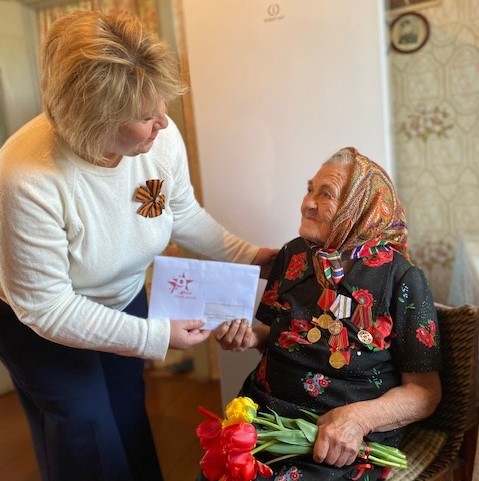 Отдел социального обслуживания на домуявляется структурным подразделением Государственного автономного учреждения Саратовской области «Центр социального обслуживания населения» и предназначен для оказания гражданам, частично утратившим способность к самообслуживанию и нуждающимся в посторонней поддержке, социально-бытовой помощи в надомных условиях.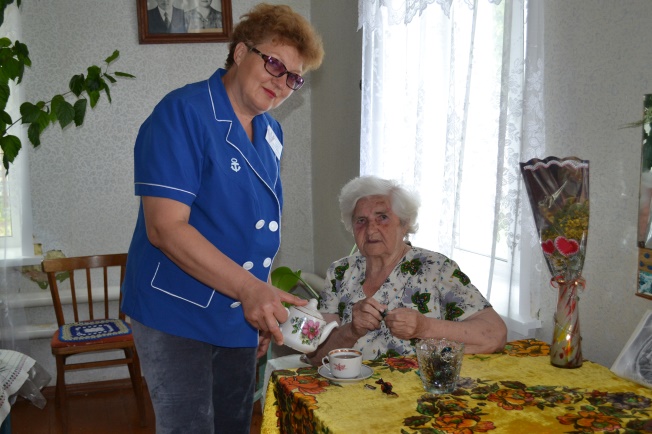 Деятельность отдела социального обслуживания на домунаправлена на максимально возможное продление пребывания граждан в привычной среде обитания и поддержание их социального, психологического и физического статуса.Социальное обслуживание основывается на соблюдении прав человека и уважении достоинства личности.Социальные услуги, предоставляемые отделом социального обслуживания на дому:покупка за счет средств получателей социальных услуг и доставка продуктов питания;покупка за счет средств получателей социальных услуг и доставка промышленных товаров первой необходимости;покупка за счет средств получателей социальных услуг и доставка средств санитарии и гигиены, лекарственных препаратов;покупка за счет средств получателей социальных услуг книг, газет, журналов;помощь в приготовлении пищи;оплата за счет средств получателей социальных услуг жилищно-коммунальных услуг и услуг связи;обеспечение водой (в жилых помещениях без водоснабжения);уборка жилых помещений;отправка за счет средств получателей социальных услуг почтовой корреспонденции;оказание психологической помощи и поддержка, в том числе гражданам, осуществляющим уход на дому за тяжелобольными получателями социальных услуг; оказание помощи в оформлении и восстановлении документов получателей социальных услуг.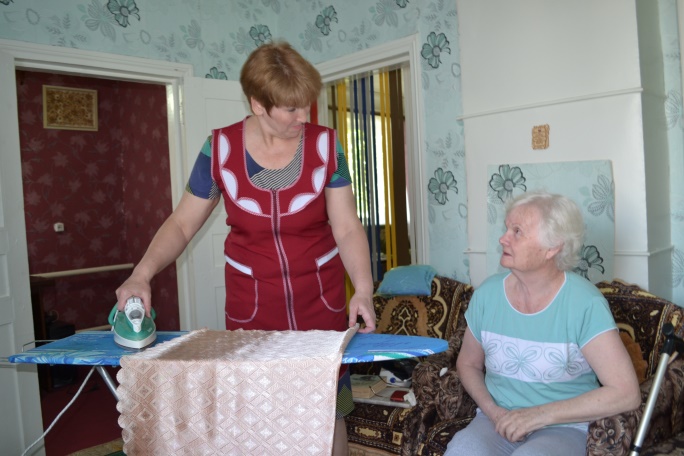 Дополнительные услуги, предоставляемые отделом социального обслуживания на дому:мытье полов, окон, потолков, лестниц, стен и дверей;стирка и глажение белья;очистка бытовых предметов и мебели;глажение белья;мытье (чистка) газовой плиты, холодильника, отопительных батарей;мытье (чистка) посуды;чистка ковров, дорожек, гардин;чтение газет, журналов;оклейка стен простыми обоями;услуги по организации питания (приготовление пищи, кормление);консервирование овощей, фруктов;работы во дворе и на приусадебном участке (очистка дорожек от снега, очистка газона от мусора, посадка рассады, полив растений).